ГОСУДАРСТВЕННОЕ БЮДЖЕТНОЕ ПРОФЕССИОНАЛЬНОЕ ОБРАЗОВАТЕЛЬНОЕ УЧЕРЕЖДЕНИЕ 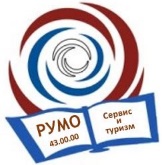 «ТВЕРСКОЙ КОЛЛЕДЖ СЕРВИСА И ТУРИЗМА»РУМО «СЕРВИС И ТУРИЗМ»«УТВЕРЖДАЮ»Директор ГБПОУ «ТКСиТ»___________ Е.А. КузнецоваПОЛОЖЕНИЕО ДИСТАНЦИОННОМ КОНКУРСЕ МЕТОДИЧЕСКИХ РАЗРАБОТОК педагогов ПОО Тверской обрасти«ЗОЛОТАЯ ЧАША» Общие положенияДистанционный конкурс методических разработок педагогов ПОО Тверской области «Золотая чаша» (далее - конкурс) проводится по плану РУМО «Сервис и туризм». Символ конкурса - кубок «Золотая чаша» - обозначает хранилище талантов, творческое изобилие и источник новых идей в деле педагогики и профессионального образования.Цели и задачи конкурса:Обобщение положительного опыта методической работы педагогов Тверской области по подготовке рабочих кадров и специалистов укрупненной группы профессий и специальностей 43.00.00 Сервис и туризм.Повышение профессионального мастерства преподавателей и мастеров п/о учреждений профессионального образования Тверской области.Участники конкурса: преподаватели общеобразовательных и специальных дисциплин; мастера производственного обучения, кураторы, члены РУМО «Сервис и туризм».Оргкомитет конференции: заместители директора, руководители структурных подразделений ГБПОУ «ТКСиТ». Оргкомитет разрабатывает положение конкурса, определяет номинации конкурса, устанавливает критерии оценивания конкурсных работ; проводит конкурс и организует награждение победителей.Жюри конкурса включает руководителей, педагогов ГБПОУ «ТКСиТ», ПОО Тверской области. Состав жюри определяется и утверждается директором ГБПОУ «ТКСиТ».Сроки проведенияТочные сроки проведения конкурса определяются при составлении программы мероприятий РУМО в начале каждого учебного года и доводятся до сведения профильных ПОО по электронной почте. Сроки проведения конкурса в 2017-2018 учебном году: 10.02 – 30.04.2019 г.Работы на конкурс высылаются до 10.04.2019 г.Результаты рассылаются с 20 по 30.04.2019 г.Форма и порядок проведенияФорма проведения конкурса – дистанционная. Конкурсные работы высылаются на адрес login_nv@list.ru Вместе с конкурсной работой в обязательном порядке высылается заявка участника конкурса (Приложение 1). В теме письма указывается: «Конкурс ЗОЛОТАЯ ЧАША»Результаты конкурса, документы, подтверждающие участие или победу в конкурсе, высылаются по электронной почте участника конкурса.Номинации конкурса Конкурсные работы принимаются по трём номинациям: «Методическая разработка учебного занятия»;«Методическая разработка внеурочного мероприятия»;«Методическое пособие». Номинация «Методическая разработка учебного занятия» включает две секции: «Методическая разработка урока», «Методическая разработка практического занятия». Конкурсные работы-победители определяются в каждой секции.Номинация «Методическое пособие» включает две секции «Методическое пособие для обучающихся», «Методическое пособие для преподавателей». Сюда входят: методические указания, рекомендации, правила, инструкции по организации учебной и самостоятельной работы на уроке, во внеаудиторной деятельности. Требования к оформлению конкурсных работМетодические разработки оформляются в MS Word.Допускаются фотографии, схемы, графики, таблицы Excel.Конкурсные работы в форме презентаций, Power Point, не принимаются.Презентации принимаются в качестве приложения.Одна конкурсная работа может быть выполнена несколькими участниками. В этом случае работа рассматривается как «совместная» и оценивается как одна единица конкурса.  Критерии оценки конкурсных работ:Актуальность;Уровень проработанности;Грамотность и эстетика оформления.Практическая значимостьНаграждениеДипломы победителей, свидетельства участников конкурса высылаются на электронный адрес ПОО и автора работы.Адрес оргкомитета:г. Тверь, проспект Победы д.49/21Тел. 8 (4822) 65 60 05, доп. 1040+7 (904) 351 80 17Е – mail: login_nv@list.ruПриложение 1ЗАЯВКА НА УЧАСТИЕ В ДИСТАНЦИОННОМ КОНКУРСЕ МЕТОДИЧЕСКИХ РАЗРАБОТОК педагогов ПОО Тверской обрасти«ЗОЛОТАЯ ЧАША» » 1Город2ПОО3ФИО автора работы полностью4должность5Название конкурсной работы6Номинация7Секция8электронный адрес ОО9Телефон ОО10электронный адрес автора работы11Телефон автора работы